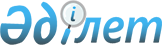 Об утверждении форм извещений и Правил их представления органам государственной статистики
					
			Утративший силу
			
			
		
					Приказ Министра юстиции Республики Казахстан от 1 июня 2004 года № 168. Зарегистрирован Министерством юстиции Республики Казахстан от 1 июня 2004 года № 2885. Утратил силу приказом Министра юстиции Республики Казахстан от 7 мая 2010 года № 161

      Сноска. Утратил силу приказом Министра юстиции РК от 07.05.2010 № 161.      В соответствии с Законом Республики Казахстан "О внесении изменений и дополнений в некоторые законодательные акты Республики Казахстан по вопросам государственной регистрации юридических лиц" приказываю: 

      Утвердить прилагаемые:

      1) формы извещений о государственной регистрации (перерегистрации) юридического лица, об учетной регистрации (перерегистрации) филиалов, представительств, об изменении места нахождении юридического лица, филиалов и представительств; 

      2) Правила представления органам государственной статистики форм извещений. 

      2. Контроль за исполнением настоящего приказа возложить на Вице-Министра юстиции Республики Казахстан Стамкулова У.М. 

      3. Настоящий приказ вступает в силу со дня государственной регистрации в Министерстве юстиции и вводится в действие с 20 сентября 2004 года.        Министр       Согласовано: 

      Председатель Агентства 

      Республики Казахстан  

      по статистике 

      1 июня 2004 года 

                                               Утверждено 

                                        приказом Министра юстиции  

                                           Республики Казахстан 

                                        от 1 июня 2004 года N 168 

                                          "Об утверждении формы  

                                           извещений и Правил их  

                                           представления органам  

                                        государственной статистики"  ИЗВЕЩЕНИЕ 

 о государственной регистрации (перерегистрации) юридического лица, об учетной регистрации (перерегистрации) филиалов, представительств, об изменении места нахождении юридического лица, филиалов и представительств наименование юридического лица (филиала или представительства ) 

(далее - юридическое лицо)  ____________________________________________________________________ 

         |                                                | 

_________|________________________________________________|_________ 

1.          Укажите "Х" в соответствующей ячейке: 

1.1       Регистрация 

1.2       Перерегистрация 

1.2.1     уменьшение размера уставного капитала 

1.2.2     изменение наименования 

1.2.3     изменения состава участников в хозяйственных  

          товариществах  

1.3       внесение изменений в учредительные документы, 

          не влекущих перерегистрацию 

1.3.1     изменение места нахождения 

1.3.2.    увеличение уставного капитала и другие 

          редакционные изменения в устав 

2.          Форма организации (укажите "Х" в соответствующей  

          ячейке): 

2.1       Юридическое лицо 

2.2       Филиал 

2.3       Представительство 

3.          Полное наименование юридического лица  

          (на английском языке заполняется в случае наличия) 

3.1       Государственный язык 

3.2       Русский язык 

3.3       Английский язык 

4.          Сокращенное наименование юридического лица  

          (аббревиатура) 

3.1       Государственный язык 

3.2       Русский язык 

3.3       Английский язык 

5.          РНН  

6.        ОКПО 

7.        Сведения регистрирующего органа о государственной  

          (учетной) регистрации: 

7.1       Регистрационный номер юридического лица в 

          органе юстиции 

7.2       Дата регистрации (перерегистрации) юридического 

          лица 

8.          Юридическое лицо укажите "Х" в соответствующей 

          ячейке: 

8.1       Резидент 

8.2       Нерезидент 

8.3        В случае если юридическое лицо является резидентом 

          Республики Казахстан, то необходимо указать  

          имеется ли иностранное участие: 

8.3.1     Да 

8.3.2     Нет 

9.        В случае отметки строки "нерезидент" заполняются 

          следующие строки: 

9.1       Дата начала осуществления деятельности в РК  

          (Дата, месяц, год) 

9.2        Сведения о регистрации нерезидента в стране  

          резидентства: (заполняются на основании выписки из 

          торгового реестра, сертификата инкорпорации или  

          иного документа, подтверждающего юридическую  

          регистрацию нерезидента в стране резиденства) 

9.2.1     Регистрационный номер согласно выписке из торгового  

          реестра, или другой легализованный документ,  

          удостоверяющий, что субъект является юридическим  

          лицом по законодательству своей страны 

9.2.2     Дата регистрации 

9.2.3     Организационно-правовая форма 

9.2.4     Полное наименование юридического лица в 

          стране резидентства 

9.2.4.1   Государственный язык 

9.2.4.2   Русский язык 

9.2.4.3   Английский язык 

9.2.5      Адрес (местонахождение) юридического лица  

          (головной организации) в стране инкорпорации 

9.2.5.1   Страна регистрации резидентства с указанием 

          кода страны 

9.2.5.2   Область, Город/район, Улица, Номер дома, 

          корпуса, квартиры 

9.2.6      Сведения о регистрирующем органе в стране  

          резидентства: 

9.2.6.1   Наименование регистрирующего органа 

9.2.6.2   Юридический адрес регистрирующего органа 

9.2.6.2.1 Страна регистрации резидентства с указанием 

          кода страны 

9.2.6.2.2 Область, Город/район, Улица, Номер дома, 

          корпуса, квартиры 

9.2.7      Сведения об уставном капитале юридического  

          лица в стране резидентства:  

9.2.7.1   Вид уставного капитала 

9.2.7.2   Размер уставного капитала 

9.2.8     Вид деятельности (цель создания юридического 

          лица) - необходимо предусмотреть несколько  

          строк для заполнения 

9.2.9      Сведения о руководителе юридического  

          лица-нерезидента: 

9.2.9.1    Государственный язык 

9.2.9.1.1 Фамилия 

9.2.9.1.2 Имя 

9.2.9.1.3 Отчество 

9.2.9.2    Русский язык 

9.2.9.2.1 Фамилия 

9.2.9.2.2 Имя 

9.2.9.2.3 Отчество 

9.2.9.3    Английский язык (заполняется в случае наличия) 

9.2.9.3.1 Фамилия 

9.2.9.3.2 Имя 

9.2.9.3.3 Отчество 

9.2.10    Телефон 

9.2.11    Факс 

9.2.12    Е-mail 

9.2.13    Номер налоговой регистрации юридического лица 

          в стране инкорпорации (аналог РНН) заполняется 

          на основании справки с налогового органа страны 

          резидентства (в случае наличия) 

9.2.14     Особенности режима регистрации нерезидента в  

          стране инкорпорации: 

9.2.14.1  в СЭЗ (при необходимости указать "Х" в строке) 

9.2.14.2  в офшорной юрисдикции (при необходимости  

          указать "Х" в строке) 

9.2.14.3  иное (написать наименование режима регистрации) 

9.9        Международная организация: 

9.9.1     Да 

9.9.2     Нет 

10.         Сведения о регистрирующем органе Республики  

          Казахстан: 

10.1      Полное наименование регистрирующего органа  

          (код области, города, района) 

10.2       Адрес регистрирующего органа: 

10.2.1    Область 

10.2.2    Город/район 

10.2.3    Район в городе 

11.       Организационно-правовая форма  

          (укажите "Х" в соответствующей ячейке): 

11.1      акционерное общество 

11.2      государственное предприятие 

11.2.1    государственное казенное предприятие 

11.2.2    государственное предприятие на праве  

          хозяйственного ведения 

11.3      жилищно-строительный кооператив и жилищный  

          кооператив 

11.4      коммандитное товарищество 

11.5      кооператив собственников квартир 

11.6      коллегия адвокатов 

11.7      нотариальная палата 

11.8      фонд 

11.8.1    частный фонд 

11.8.2    корпоративный фонд 

11.8.3    общественный фонд 

11.8.4    государственный фонд 

11.9      общественное объединение 

11.10     объединение юридических лиц в форме  

          ассоциации (союза) 

11.11     сельский потребительский кооператив 

11.12     палата аудиторов 

11.13     полное товарищество 

11.14     производственный кооператив 

11.15     потребительский кооператив 

11.16     религиозное объединение 

11.17     товарищество с ограниченной ответственностью 

11.18     товарищество с дополнительной  

          ответственностью 

11.19     учреждение 

11.19.1   государственное учреждение 

11.19.2   частное учреждение 

11.20     иные формы 

12.       Заполняется только при учетной регистрации  

          (перерегистрации) изменении наименования,  

          изменении места нахождения юридического лица,  

          филиала или представительства.  (если филиал  

          или представительство является нерезидентом,  

          данная строка не заполняется): 

12.1      Полное наименование юридического лица,  

          создающего филиал (представительство) 

12.1.1    Государственный язык 

12.1.2    Русский язык 

12.1.3    Английский язык 

12.2      Юридический адрес юридического лица,  

          создающего филиал (представительство) 

12.3      РНН юридического лица, создающего филиал  

          (представительство) 

12.4      ОКПО юридического лица, создающего  

          филиал (представительство) 

13.       Сведения о месте нахождении регистрируемого  

          юридического лица (филиала, представительства): 

13.1      Почтовый индекс 

13.2      Область 

13.3      Город/район  

13.4      Район в городе 

13.5      Населенный пункт (село, поселок) 

13.6      Улица, микрорайон, квартал, переулок, проспект 

13.7      Дом N 

13.8      Квартира (офис) N 

13.9      Номер телефона 

13.10     Номер факса 

13.11     Адрес электронной почты 

14.       Руководитель юридического лица, филиала 

          (представительства): 

14.1        ФИО в соответствии с документом,  

          удостоверяющим личность Республики Казахстан  

14.1.1    Фамилия 

14.1.2    Имя 

14.1.3    Отчество 

14.2      ФИО в соответствии с документами,  

          удостоверяющими личность (для нерезидента, в 

          случае наличия заполнить на английском языке) 

14.2.1    Фамилия 

14.2.2    Имя 

14.2.3    Отчество 

14.4      Телефон 

14.5      Факс 

14.7      Е-mail 

14.8      РНН 

14.9      Документ, удостоверяющий личность гражданина РК  

14.9.1    Серия 

14.9.2    Номер 

14.9.3    Дата выдачи 

14.9.4    Кем выдано 

14.10      В случае, если руководителем является иностранный 

          гражданин или лицо без гражданства: 

14.10     Наименование страны постоянного местожительства  

          (заполняется в случае, если руководитель является  

          иностранным гражданином или лицом без гражданства) 

14.10.2   Если РНН не имеется указать номер налоговой  

          регистрации (аналог РНН) в стране регистрации  

          (гражданства) (заполняется только иностранными  

          гражданами и лицами без гражданства) 

14.10.2.1 РНН 

14.10.2.2 Номер налоговой регистрации нерезидента 

14.10.3   Документ, удостоверяющий личность иностранного  

          гражданина или лица без гражданства: 

14.10.3.1 Наименование документа 

14.10.3.2 Серия, номер 

14.10.3.3 Дата выдачи 

15.       Вид экономической деятельности (в соответствии  

          с государственным классификатором ОКЭД): 

15.1      Основной: 

15.1.1    Наименование  

15.1.2    Код 

15.1.3    % 

15.2      Другие (вторичные): 

15.2.1    Наименование 

15.2.2    Код 

15.2.3    % 

          В случае наличия других видов деятельности  

          более одного, то по аналогии необходимо  

          заполнить строки 

16.       Форма собственности: 

16.1      Государственная 

16.2      Частная 

17.       Ожидаемая (примерная) численность  

          занятых _________ человек 

18.       Распределение уставного капитала по вкладам 

          учредителей (участников) с указанием их  

          доли (тыс. тенге): 

18.1      Государственная (тыс.тенге, %) 

18.2      Частная (тыс. тенге, %) 

19.       Состав учредителей (участников): 

19.1       Юридические лица-учредители: 

19.1.1    Наименование учредителя 

19.1.1.1  Государственный 

19.1.1.2  Русский 

19.1.2    Страна учредителя (в случае,  

          если учредитель является нерезидентом) 

19.1.3    ОКПО учредителя резидента, либо вид  

          деятельности для нерезидента 

19.1.4    РНН учредителя (номер налоговой регистрации 

          (аналог РНН) в стране инкорпорации (заполняется 

          нерезидентами) 

19.1.4.1  РНН 

19.1.4.2  Номер налоговой регистрации нерезидента 

19.1.5    Доля в уставном капитале в % 

19.1.6    Сумма вклада (тыс. тенге) 

          В случае, если количество учредителей более  

          одного, то необходимо Извещение дополнить  

          строками по аналогии 

19.2       Физические лица-учредители: 

19.2.1     ФИО в соответствии с документом, удостоверяющим 

          личность гражданина Республики Казахстан 

19.2.1.1  Фамилия 

19.2.1.2  Имя 

19.2.1.3  Отчество 

19.2.2     ФИО в соответствии с документом, удостоверяющим 

          личность (для нерезидента, в случае наличия  

          заполнить на английском языке) 

19.2.2.1  Фамилия 

19.2.2.2  Имя 

19.2.2.3  Отчество 

19.2.3    РНН учредителя (номер налоговой регистрации  

          (аналог РНН) в стране инкорпорации (заполняется 

          нерезидентами) 

19.2.3.1  РНН 

19.2.3.2  Номер налоговой регистрации нерезидента 

19.2.4    Доля в уставном капитале в % 

19.2.5    Сумма вклада (тыс. тенге) 

          В случае, если количество учредителей более 

          одного, то необходимо Извещение дополнить  

          строками по аналогии 

20.       Созданию юридического лица предшествует  

          реорганизация (укажите "Х" в соответствующей  

          ячейке): 

20.1      Слияние 

20.2      Присоединение 

20.3      Разделение 

20.4      Выделение 

20.5      Преобразование 

20.6       В случае указания "Х" в одной из вышеуказанных 

          строчек необходимо заполнить одну из  

          соответствующих следующих строк: 

20.6.1    Образовано в результате  слияния  юридических лиц 

          (указать наименование, РНН и ОКПО лиц,  

          участвующих в слиянии) 

20.6.1.1  Полное наименование юридического лица,  

          участвующего в слиянии 

20.6.1.2  РНН 

20.6.1.3  ОКПО 

           В случае, если количество слившихся юридических 

          лиц более одного, то необходимо извещение  

          дополнить строками по аналогии 

20.6.2    Образовано в результате  присоединения  

          юридического лица (указать наименование, РНН и  

          ОКПО присоединяемых юридических лиц)  

20.6.2.1  Полное наименование присоединяемого юридического 

          лица 

20.6.2.2  РНН 

20.6.2.3  ОКПО 

          В случае, если количество присоединившихся  

          юридических лиц более одного, то необходимо 

          извещение дополнить строками по аналогии 

20.6.3    Является результатом  разделения  юридического  

          лица (указать наименование, РНН и ОКПО вновь  

          созданного юридического лица) 

20.6.3.1  Полное наименование ликвидируемого  

          юридического лица 

20.6.3.2  РНН 

20.6.3.3  ОКПО 

20.6.4    Является результатом  выделения  из состава   

          действующего юридического лица (указать  

          наименование, РНН, ОКПО действующего  

          юридического лица, из которого выделено(ы)  

          юридические лица  

20.6.4.1  Полное наименование действующего юридического лица 

20.6.4.2  РНН 

20.6.4.3  ОКПО 

20.6.5    Создано в результате  преобразования  юридического  

          лица указать прежнее наименование юридического  

          лица, РНН, ОКПО 

20.6.5.1  Прежнее наименование юридического лица до  

          преобразования 

20.6.5.2  РНН 

20.6.5.3  ОКПО 

21.       Субъект частного предпринимательства: 

21.1      Крупный 

21.2      средний 

21.3      малый 

21.4      микробизнес 

22.       Коммерческое, некоммерческое 

22.1      коммерческое 

22.2      некоммерческое 

23.         Дочерняя организация: 

23.1      Да 

23.2      Нет 

24.       В случае изменении места нахождения  

          юридического лица, филиала (представительства)  

          указать прежний адрес: 

24.1      Почтовый индекс 

24.2      Область 

24.3      Город/район 

24.4      Район в городе 

24.5      Населенный пункт (село, поселок) 

24.6      Улица, микрорайон, квартал, переулок, проспект 

24.7      Дом N 

24.8      Квартира (офис) N 

24.9      Номер телефона 

24.10     Номер факса 

24.11     Адрес электронной почты 

24.12     Руководитель (Ф.И.О) 

24.13     РНН руководителя 

___________________________________________________________________ 

                                               Утверждены 

                                        приказом Министра юстиции  

                                           Республики Казахстан 

                                        от 1 июня 2004 года N 168 

                                          "Об утверждении формы  

                                           извещений и Правил их  

                                           представления органам  

                                        государственной статистики"  Правила 

представления органам государственной статистики извещений  

    

1. Общие положения       1. Настоящие Правила разработаны в соответствии с  Законом  Республики Казахстан "О внесении изменений и дополнений в некоторые законодательные акты Республики Казахстан по вопросам государственной регистрации юридических лиц" и определяют порядок  представления извещений органам государственной статистики.  

    

2. Порядок направления извещений  

органам государственной статистики       2. Органы юстиции в течение трех рабочих дней проверяют перечень представленных документов юридического лица, филиалов и представительств и правильность их составления, а также на соответствие действующему законодательству. 

      3. Органы юстиции издают приказ о государственной регистрации (перерегистрации), об учетной регистрации филиалов и представительств, об изменении места нахождения юридического лица, филиала и представительства, в случае соответствия учредительных документов законам Республики Казахстан. 

      4. После осуществления процедуры государственной регистрации (перерегистрации) юридического лица, учетной регистрации филиалов и представительств, изменении места нахождения юридического лица, филиала и представительства данные сведения вносятся в единый государственный Регистр юридических лиц, реестр филиалов и представительств, а также в электронный банк данных. Органы юстиции направляют в органы статистики извещения, утвержденные данным Приказом. 

      5. Органы государственной статистики на основании извещений, представленных органами юстиции, в течение двух рабочих дней присваивают юридическим лицам, филиалам и представительствам унифицированные идентификационные и другие системно-учетные коды, включают сведения о них в Государственный статистический регистр.  

      6. Документом, подтверждающим присвоение унифицированных идентификационных и других системно-учетных кодов и постановку на учет в Государственном статистическом регистре является статистическая карточка. Органы государственной статистики в течение одного рабочего дня со дня постановки на учет направляют статистическую карточку в органы юстиции для выдачи ее зарегистрированному юридическому лицу, филиалу и представительству, прошедшим государственную (учетную) регистрацию или перерегистрацию, изменении места нахождения юридического лица, филиала и представительства. 

      7. Органы государственной статистики в течение одного рабочего дня со дня присвоения юридическим лицам, филиалам и представительствам унифицированных идентификационных и других системно-учетных кодов направляют в налоговые органы извещение для осуществления государственной регистрации налогоплательщика и присвоения регистрационного номера налогоплательщика. 
					© 2012. РГП на ПХВ «Институт законодательства и правовой информации Республики Казахстан» Министерства юстиции Республики Казахстан
				